Posted:	 May 30, 2019NOTICE OF OPEN MEETINGPursuant to the provisions of G.L. c. 30A and 940 CMR 29.00 et seq., the Restrictive Housing Oversight Committee will meet on Tuesday, June 4, 2019, 2:00 p.m. at the Department of Correction, 50 Maple St. Milford, MA 01757 in Classroom 2 on the first floor. Meeting Agenda:Presentation by Chris Fallon, Deputy Commissioner, Prison Division – Department of CorrectionPresentation by Berkshire County Sheriff Thomas BowlerLegislative ReportSubcommitteesDiscussion of speakers for future meetingsReimbursement of Expenses for Board MembersVote on Remote ParticipationDiscussion of Dates and Locations for future meetingsDiscussion of potential agenda topics for next meetingMember Comments (Please note this is an opportunity for comment only, not group discussion regarding items not on the agenda.)Public CommentsIf any member of the public wishing to attend this meeting seeks special accommodations in accordance with the Americans with Disabilities Act, please contact John H. Melander, Jr., Deputy General Counsel, at 617-274-5579 or John.Melander@mass.gov. 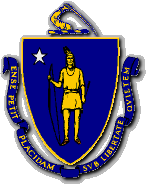 CHARLES D. BAKER         GovernorKARYN E. POLITO       Lt. GovernorThe Commonwealth of MassachusettsExecutive Office of Public Safety & SecurityOne Ashburton Place, Room 2133Boston, Massachusetts 02108Tel:  (617) 727-7775TTY Tel:  (617) 727-6618Fax:  (617) 727-4764www.mass.gov/eopsTHOMAS A. TURCO, IIISecretary